Anul școlar: 2019 – 2020Unitatea de învățământ: .......................................................................Profesor: ...............................................................................................Aria curriculară: Limbă și comunicare – limbi moderneDisciplina de învățământ: Limba modernă 1. EnglezăClasa: a VII-aManualul utilizat: Limba modernă 1. Engleză – clasa a VII-a, autori: Herbert Puchta, Jeff Stranks, Peter Lewis-Jones, Oana Stoica, Ioana Tudose, Ioana Adam, Editura Art Klett, București, 2019Număr de ore pe săptămână: 2 orePLANIFICARE CALENDARISTICĂ ANUALĂ LA LIMBA ENGLEZĂ (L1). CLASA A VII-A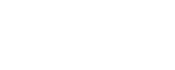 Competenţele generale și specifice din programa școlară urmărite în unitățile de învățare1. Receptarea de mesaje orale în situaţii de comunicare uzuală 1.1. Identificarea informaţiilor principale din știrile prezentate la tv/materiale inregistrate, referitoare la diferite evenimente, atunci când comentariul este ilustrat prin imagini 1.2. Identificarea detaliilor din mesaje și interacţiuni pe subiecte previzibile când locutorii/interlocutorii vorbesc clar și rar 1.3. Identificarea unor elemente comune culturii proprii și culturii studiate 2. Exprimarea orală în situaţii de comunicare uzuală 2.1. Prezentarea unor planuri/expunerea unor intenţii și proiecte de viitor 2.2. Participarea la conversaţii în legătură cu planificarea unor activităţi 2.3. Formularea unei păreri asupra unei probleme practice, cu sprijin din partea interlocutorului 2.4. Manifestarea unei atitudini pozitive faţă de participarea la dialog și exprimarea în public 3. Receptarea de mesaje scrise în situaţii de comunicare uzuală 3.1. Extragerea informaţiilor necesare pe baza lecturii unor instrucţiuni de utilizare, regulamente 3.2. Selectarea de informaţii din texte pe teme din viaţa cotidiană 3.3. Identificarea informaţiilor dintr-o scrisoare personală simplă/e-mail în vederea redactării unui răspuns 3.4. Căutarea de surse adecvate de lectură și de informare 4. Redactarea de mesaje în situaţii de comunicare uzuală 4.1. Elaborarea unui mesaj simplu de prezentare pentru un profil personal 4.2. Relatarea pe scurt a unei întâmplări utilizând cuvinte de legătură pentru a marca ordinea cronologică 4.3. Manifestarea unei atitudini pozitive faţă de participarea la schimbul de mesaje scriseUnitatea de învățareCompetențe specificeConținuturiNumăr de oreSăptămânaObservațiiSemestrul ISemestrul ISemestrul ISemestrul ISemestrul ISemestrul IWelcome1.1; 1.2; 1.3; 2.1; 2.3; 2.4; 3.2; 3.3; 4.2; 4.3A Introducing yourself; Answering questions; The weather; Families B Meeting people; Irregular past simple verbs; Losing things; Furniture; C Buying and talking about food; 
D Plans and arrangements;21Testare inițialăUnit 1
The easy life1.1; 1.2; 1.3; 2.3; 2.4; 3.1; 3.3; 3.4; 4.3FUNCTIONS & SPEAKINGGiving adviceTalking about rulesAsking for repetition andclarificationRole play: A phone callGRAMMARhave to / don’t have to should / shouldn’t must; 
mustn’t vs. don’t have to VOCABULARYGadgets Housework WordWise: Expressions with like PRONUNCIATIONVowel sounds: /ʊ/ and /uː/ LET’S THINKValues: Caring for people and the environment 
Self-esteem: Classroom rulesSKILLSReading Article: Just because I didn’t want to take a bath Website: Product reviews Photostory: The treasure hunt Culture: Inventions that changed the world 
Writing A paragraph about housework 
Listening Radio programme – advice for young inventorsEXTRAS: Get it right!, Project time 1: Water, the liquid of life (A map)42 – 3Unit 2
Sporting moments1.1; 1.2; 1.3; 2.3; 2.4; 3.1; 3.2; 3.3; 3.4; 4.2; 4.3FUNCTIONS AND SPEAKINGTalking about sports Talking about feelings GRAMMARPast continuous 
Past continuous vs. past simple when and while VOCABULARYSport and sports verbs Adverbs of sequence PRONUNCIATIONStrong and weak forms of was and were LET’S THINKValues: Trying, winning and losing 
Train to think: SequencingSKILLSReading Article: If you don’t give up, you can’t fail Web forum: Your favourite sports fails! Culture: The Olympic Games – the good and the not-so-good 
Writing An article about a sporting event 
Listening Teens talking about sportEXTRAS: Get it right! 44 – 5Review Units 1 & 21.1; 1.2; 1.3; 2.3; 2.4; 3.1; 3.2; 3.3; 3.4; 4.2; 4.326Unit 3
Travellers’ tales1.1; 1.2; 1.3; 2.3; 2.4; 3.1; 3.2; 3.3; 3.4; 4.1; 4.3FUNCTIONS & SPEAKINGTalking about travel and transportTalking about life experiencesRole play: Life as a bus driver / flight attendantGRAMMARPresent perfect simple 
Present perfect with ever / never 
Present perfect vs. past simple VOCABULARYTransport and travel Travel verbs PRONUNCIATIONSentence stress LET’S THINKValues: Travel broadens the mind 
Train to think: Exploring differences SKILLSReading Blog: The non-stop traveller Interview: The taxi driver Photostory: Hey, look at that guy! Culture: Hard journeys for schoolchildren Writing A personal profile Listening A traveller talking to children at his old school EXTRAS: Get it right!, Project time 2: I live in a magical place (A map of town)47 – 8Unit 4
The ways we learn1.1; 1.2; 1.3; 2.3; 2.4;3.2; 3.3; 3.4; 4.1; 4.2; 4.3FUNCTIONS AND SPEAKINGAsking and giving / refusing permission Role play: Asking permission GRAMMARPresent perfect with for and since a, an, the or no article; irregular plurals VOCABULARYSchool subjects Verbs about thinking PRONUNCIATIONWord stressLET’S THINKValues: Learning for life Train to think: Learning about texts SKILLSReading Article: An education like no other Article: Learning is brain change Culture: A day in the life of … Writing An email describing your school routine Listening Conversation about a book EXTRAS: Get it right!49 – 10Review Units 3 & 41.1; 1.2; 1.3; 2.3; 2.4;3.2; 3.3; 3.4; 4.1; 4.2; 4.3211Unit 5
Social networking1.1; 1.2; 1.3; 2.3; 2.4; 3.1; 3.2; 3.3; 3.4; 4.1; 4.3FUNCTIONS & SPEAKINGGiving advice GRAMMARIndefinite pronouns (everyone, no one, someone, etc.) all / some / none / any of them should(n’t), had better, ought to VOCABULARYIT terms Language for giving advice PRONUNCIATIONSentence stress LET’S THINKValues: Responsible online behaviour Train to think: Logical sequencing SKILLSReading Article: Think before you act online Short texts: Different types of messages Photostory: The new café Culture: Communication through history Writing A web page giving advice Listening Conversation about installing a computer game  EXTRAS: Get it right!, Project time 3: Be smart online! Stay safe! (A brochure)412 – 13 Literature&Festivals 1.2; 1.3; 2.2; 2.3; 2.4; 3.1; 3.2; 3.4; 4.1; 4.2; 4.3How I met myself by David A. HillHappy New Year!214 Final evaluation Units 1–5 215Semestrul al II-leaSemestrul al II-leaSemestrul al II-leaSemestrul al II-leaSemestrul al II-leaSemestrul al II-leaUnit 6
Let’s talk1.1; 1.2; 1.3; 2.3; 2.4; 3.1; 3.2; 3.3; 3.4; 4.3FUNCTIONS AND SPEAKINGAsking about feelings Role play: Helpful suggestions GRAMMARPresent perfect continuous Present perfect simple vs. present perfect continuous VOCABULARYMaking music WordWise: Phrasal verbs with out PRONUNCIATIONBeen: strong /biːn/ and weak / bɪn/ LET’S THINKValues: Following your dreams Self-esteem: Music and me SKILLSReading Online forum: Singer songwriter: Any advice? Article: John Otway – Rock’s greatest failure Culture: The music of Ireland Writing The story of your favourite band Listening Interviews about music EXTRAS: Get it right!416 – 17Review Units 5 & 61.1; 1.2; 1.3; 2.3; 2.4; 3.1; 3.2; 3.3; 3.4; 4.3218Unit 7
Future bodies1.1; 1.2; 1.3; 2.1; 2.2; 2.3; 2.4; 3.1; 3.2; 3.3; 3.4; 4.1; 4.3FUNCTIONS & SPEAKINGRole play: A health problem Making predictions Sympathising GRAMMARwill / won’t for future predictions First conditional Time clauses with when / as soon as VOCABULARYParts of the body when and if WordWise: Expressions with do PRONUNCIATIONThe /h/ consonant sound LET’S THINKValues: Exercise and health Self-esteem: Getting help  SKILLSReading Article: Changing bodies Webchats: Crazy things that parents say to their kids Photostory: The phone call Culture: Keeping healthy Writing A phone message Listening Dialogues about physical problems EXTRAS: Get it right!, Project time 4: You are what you eat (A healthy menu)419 – 20Unit 8
Making a difference1.1; 1.2; 1.3; 2.1; 2.2; 2.3; 2.4; 3.1; 3.2; 3.4; 4.3FUNCTIONS AND SPEAKINGExpressing surprise and enthusiasm GRAMMARwill (not), may (not), might (not), could for prediction First conditional unless in first conditional sentences VOCABULARYThe environment Verbs to talk about energy PRONUNCIATION/f/, /v/ and /b/ consonant sounds LET’S THINKValues: Caring for the world Train to think: Different perspectives SKILLSReading Article: Hot topic: The environment Leaflet: Small changes, BIG consequences Culture: Stop! Before it’s too late Writing An article for the school magazine Listening Interviews about a town project EXTRAS: Get it right!421 – 22Review Units 7 & 81.1; 1.2; 1.3; 2.1; 2.2; 2.3; 2.4; 3.1; 3.2; 3.4; 4.3223Săptămâna altfel24Unit 91.1; 1.2; 1.3; 2.1; 2.2; 2.3; 2.4; 3.1; 3.2; 3.3; 3.4; 4.1; 4.2; 4.3FUNCTIONS & SPEAKINGChecking information Agreeing GRAMMARFuture forms Question tags 
Nor/Neither / So VOCABULARYFuture time expressions Arranging a party WordWise: Phrases with about PRONUNCIATIONThe /h/ consonant sound LET’S THINKValues: Believe in a better future Self-esteem: Personal goals SKILLSReading Newspaper articles: The world today Web chat: arranging a party Photostory: Weekend plans Culture: Life in the future – 100 years from today Writing An invitation Listening Interviews with two newsmakers EXTRAS: Get it right!, Project time 5: Cities of the future (A poster)425 – 26 Unit 101.1; 1.2; 1.3; 2.1; 2.2; 2.3; 2.4; 3.2; 3.4; 4.3FUNCTIONS AND SPEAKINGSympathising Talking about future events GRAMMARFuture continuous VOCABULARYMoney and valueJobs and work WordWise: by PRONUNCIATIONShort and long vowel sounds: /ɪ/ – /iː/ and /ɒ/ – /əʊ/ LET’S THINKTrain to think: Exaggeration Self-esteem: What’s important for your future? SKILLSReading Article: Bitcoins: here to stay? Web forum: Are they worth it? Culture: Strange laws around the world Writing My life in the future Listening A quiz show: Show Me The Money!  EXTRAS: Get it right!427 – 28Review Units 9 & 101.1; 1.2; 1.3; 2.1; 2.2; 2.3; 2.4; 3.2; 3.4; 4.3229Final evaluation Units 6–10430 – 31 Literature1.2; 1.3; 2.2; 2.3; 2.4; 3.1; 3.2; 3.4; 4.1; 4.2; 4.3The Mind Map by David Morrison432 – 33 Festivals1.2; 1.3; 2.2; 2.3; 2.4; 3.1; 3.2; 3.4; 4.1; 4.2; 4.3Mother’s DayAround the world on Children’s Day434 – 35 